Информация о реализации мероприятий по повышению финансовой грамотности и снижению уровня закредитованности населения города Кемерово за 2020 годВ целях создания основ для формирования финансово грамотного поведения населения как необходимого условия повышения уровня и качества жизни граждан, освоения и применения ими современных финансовых инструментов и механизмов при решении социальных вопросов в городе Кемерово организована работа по финансовому просвещению населения.  Для ознакомления граждан с современными технологиями и устройством финансового рынка разработан и реализуется План мероприятий по повышению финансовой грамотности и снижению уровня закредитованности населения города Кемерово, утвержденный постановлением администрации города Кемерово от 18.07.2016 № 1755 (далее – План).В соответствии с Планом регулярно проводится информационно-разъяснительная работа среди горожан, направленная на повышение уровня осведомленности населения в вопросах безопасного и грамотного распоряжения собственными средствами. Действующий План скоординировал действия органов местного самоуправления, налоговых и правоохранительных органов, финансовых и страховых организаций, образовательных учреждений, направленные на повышение финансовой культуры различных слоев населения.№ п/пНаименование мероприятияНаименование мероприятияРезультаты исполнения мероприятия1. Создание системы просвещения населения по вопросам функционирования финансовых инструментов и механизмов1. Создание системы просвещения населения по вопросам функционирования финансовых инструментов и механизмов1. Создание системы просвещения населения по вопросам функционирования финансовых инструментов и механизмов1. Создание системы просвещения населения по вопросам функционирования финансовых инструментов и механизмов1.11.2Реализация курса «Основы финансовой грамотности» в образовательных учреждениях города КемеровоПроведение открытых уроков, лекций, практических занятий, игр, викторин, вебинаров по основам финансовой грамотности в образовательных организацияхРеализация курса «Основы финансовой грамотности» в образовательных учреждениях города КемеровоПроведение открытых уроков, лекций, практических занятий, игр, викторин, вебинаров по основам финансовой грамотности в образовательных организацияхПо итогам 2020 года в рамках реализации курса «Основы финансовой грамотности»                                                68 образовательных учреждений города Кемерово, 7 коррекционных школ и школ-интернатов психолого-педагогической поддержки были оснащены новыми учебно-методическими комплектами по финансовой грамотности для 4 – 11 классов, разработанные Министерством финансов Российской Федерации (далее – Минфин России). 3 детских дома города Кемерово заключили Соглашение с Сибирским главным управлением Центрального банка РФ (далее – СибГУ ЦБРФ) о внедрении модуля по финансовой грамотности для воспитанников 11-17 лет.Совместно с представителями ПАО Сбербанк, Банка ВТБ (ПАО), ПАО Московская биржа для учащихся начальных классов проведены викторины и игры: «Экономическая сказка», «Детям о деньгах», на которых школьники узнали, что такое потребности, доходы и расходы, как зарабатывать деньги и как ими управлять.  В игровой форме они смогли окунуться в мир взрослой жизни и принимать серьезные финансовые решения. Для учащихся средних и старших классов проведены занятия по темам: «Создание резервов на будущее», «Семейный бюджет и бережное потребление», «Деньги и их функции», «Мировой экономический кризис», «Понятие о налогах и их типах», «Личный финансовый план», «Финансовая пирамида и ее виды», «Как не допустить кредитной зависимости», «Оплата коммунальных услуг», «Бизнес-план», «Экономическая культура. Экономический интерес. Экономическое поведение». Совместно с представителями СибГУ ЦБРФ в марте 2020 года для учащихся МБОУ «Гимназия             № 17» проведены лекции по темам: «Банковские карты», «Финансовое мошенничество»; для МБОУ «Гимназия  № 25» проведен открытый урок для учащихся 10-х классов на тему: «Что такое кредит и в каких случаях он нужен», а также лекции по темам: «Куда вложить деньги: инструменты для инвестирования сбережений, их инвестиционные характеристики, эффективность вариантов инвестирования сбережений, инвестиционный портфель», «Защита прав потребителя», «Как распознать фальшивую купюру». Кроме того, в целях обучения подростков тем умениям, которые будут нужны для оптимального поведения в современных условиях финансового мира, и расширения кругозора в финансовых вопросах благодаря развитию общеинтеллектуальных способностей, формируемых школой, для учащихся всех учебных заведений проведены:интеллектуальные игры об обязательствах, взятых на себя при работе с финансовыми и кредитными продуктами, «Финансовая грамотность»;финансовая игра: «Нано кот в мешке»;квест «Можешь ли ты стать предпринимателем»;викторины: «Знатоки финансовой грамотности», «Функции денег», «Каковы достоинства и недостатки символических (кредитных) денег?», «Что нужно знать про инфляцию?»; «Правила и меры безопасности проведения банкоматов и терминалов в торговой сети», «Экономное использование ресурсов», «Что такое деньги?», «Банковский работник – это…», «Защита прав потребителей финансовых услуг», «Пять простых правил, чтобы не иметь проблем с долгами»; ролевые игры: «Управляющие», «На пороге банка»; деловые игры: «Грамотный покупатель», «Как человеку жить по своим средствам?», «Основы малого бизнеса», «Зачем быть финансово грамотным?», «На «ты» с деньгами», «Предпринимательство – основа российского среднего бизнеса»; презентации: «Банковская система в России», «10 шагов к финансовому здоровью»; классные часы по темам: «Карманные деньги», «Как распорядиться личными доходами», «Семейный бюджет. Доходы и расходы», «Пенсионные накопления или зачем нужна «белая» зарплата» и другие.В январе 2020 года на базе ФГБОУ ВО «Кемеровский государственный университет» состоялся 1 этап первенства Всероссийского чемпионата по финансовой грамотности среди школ Кемеровского и Гурьевского районов, городов Полысаева и Кемерово. Среди «финансовых боев» и «коммуникативных поединков» пьедестал почета заняли кемеровские школы №№ 21,36 и 14. В феврале 2020 года учителя и ученики 5-11 классов кемеровских школ приняли участие во Всероссийском конкурсе школьных команд «Финансовый стендап» в рамках проекта Минфина России.  27.10.2020 на платформе Deep Platform подведены итоги конкурса, определены победители из 3 регионов. Кузбасс в число победителей не вошел.В апреле 2020 года в рамках проекта «Содействие повышению уровня финансовой грамотности населения и развитию финансового образования в Российской Федерации» проведена V Всероссийская онлайн-конференции «Устойчивое развитие институционального потенциала повышения финансовой грамотности населения на федеральном и региональном уровнях».В период школьных каникул при поддержке СибГУ ЦБРФ в общеобразовательных школах был организован онлайн-лагерь: «Дни финансовой грамотности», где учащиеся вели проектную деятельность «Финансовое путешествие по странам»; проведена виртуальная экскурсия «Деньги Второй мировой войны»; организованы мастер-классы: «Потребности и ресурсы», «Введение в страхование», «Банковские карты», «Кредиты – зачем они нужны», «Вклады»; практикум «Семейный бюджет»; деловая игра «Цифровой двойник», а также викторина «Финансовый гений». Кроме того, для учащихся старших классов проведено профориентационное онлайн-мероприятие с участием Московского международного салона образования «ММСО 2020» по теме: «Выбирать профессию: деньги или интерес». В мае 2020 года для воспитанников детских домов и школ психолого-педагогической поддержки педагогами МБОУ ДО «Центр дополнительного образования детей им. В. Волошиной» проведен курс занятий по программам: «Занимательная экономика», «Социальная адаптация воспитанников детских домов к созданию семьи». В рамках внеурочной деятельности для учащихся школ-интернатов проведен факультатив «Экономический практикум» в рамках программы «Шаг навстречу».Кроме этого, при поддержке сотрудников ПАО «Газпромбанк», Банк ВТБ (ПАО) в отчетном периоде этого года на базе общеобразовательных учреждений и помещений банков организованы практические занятия для воспитанников школ-интернатов и детских домов.В июне 2020 года для учащихся школ-интернатов и коррекционных школ психолого-педагогической поддержки педагогами МБОУ ДО «Центр дополнительного образования детей им. В. Волошиной» проведены занятия по программам: «Занимательная экономика», «Социальная адаптация воспитанников детских домов к созданию семьи».Кроме того, в июне при общеобразовательных учреждениях был организован муниципальный онлайн-лагерь «ПРОобразование», в котором приняли участие 4 745 школьников.В июле 2020 года представителями Банка ВТБ (ПАО) и ПАО «Газпромбанк» для воспитанников детских домов, школ-интернатов, коррекционных школ были проведены практические занятия по темам: «Что такое финансовые институты», «5 простых правил, чтобы не иметь проблем с долгами» и другие. В рамках внеурочной деятельности для учащихся школ-интернатов проведен специальный факультативный курс «Экономический практикум» с выполнением практических занятий по программе «Шаг навстречу».В августе 2020 года под патронажем Регионального центра финансовой грамотности Кузбасса, Администрации Правительства Кузбасса и администрации города Кемерово в онлайн-режиме была запущена программа для школьников «Финансовый лагерь – 42». Школьники из 34 муниципалитетов Кузбасса изучали основы финансовой грамотности, в игровой форме считали доходы и расходы семьи, планировали семейный бюджет, защищали свои проекты.  10 самых интерактивных школьников, набравших по итогам соревнований наибольшее количество баллов, в том числе 6 юных кемеровчан, получили дипломы и денежные призы. Организаторами принято решение продолжить реализацию проекта в регионе, а также организовать на базе онлайн-лагеря проведение ежемесячного Дня финансовой грамотности с привлечением лучших кузбасских и российских экспертов и игротехников.           С сентября 2020 года в рамках всероссийской программы «Дни финансовой грамотности в образовательных организациях» (на платформе https://dnifg.ru/) запущены онлайн-уроки финансовой грамотности по темам: «Личный финансовый план», «Сделки с недвижимостью», «Финансовые цели и планы», «Платить и зарабатывать банковской картой», «Деньги и как их потратить с умом», «Зачем изучать финансовую грамотность», «Правильный бюджет», «Семейный бюджет», «Акции. Что должен знать начинающий инвестор», «Биржа и основы инвестирования», «Инвестируй в себя или что такое личное страхование», «Что нужно знать про инфляцию», «Все про кредит или кредитные правила, которые помогут достичь цели», «Как защититься от кибермошенничества», «Вклады: как сохранить и приумножить», «Как грамотно совершить покупку», «Управляй финансами как взрослый», «Все про кредит или 4 правила, которые помогут», «Домашняя экономика в рамках занятий ВУД "Занимательная экономика"», «Организационные формы инвестирования и паевые инвестиционные фонды. Развитие гибридных организационных форм инвестирования», «С деньгами на «ты» или зачем быть финансово грамотным», «Личный финансовый план. Путь к достижению цели», «Что нужно знать про инфляцию?», «Финансовые дебаты», «Зачем нам нужны кредиты?», «Личное финансовое планирование», «Управление семейным бюджетом», «Риски и финансовая безопасность», «Мой собственный бюджет», «С деньгами на «Ты» или зачем быть финансово грамотным?». Кроме того, на платформе Регионального центра финансовой грамотности Кузбасса (https://рцфгк42.рф) в сентябре 2020 года для гимназий и школ проведены онлайн-уроки по темам: «Стабильное финансовое будущее», «Деньги», «Финансовое планирование».            В октябре 2020 года для школьников совместно с представителями финансового рынка проведены:онлайн-интеллектуальная игра «От финансовой грамотности – к успеху»; онлайн-ролевая игра «Учимся делать заказ в кафе»;онлайн-деловые игры: «Валюта мира», «Копейка рубль бережет»;онлайн-игры: «Где логика?», «Основы финансовой грамотности».За период с октября по декабрь 2020 года все общеобразовательные организации приняли участие в следующих мероприятиях: Всероссийская онлайн-олимпиада по финансовой грамотности (октябрь 2020); Всероссийский экономический диктант (07.10.2020);Всероссийский кибер-диктант по финансовой IT-грамотности (участники – учащиеся 12-17 лет) (24.10.2020);II Всероссийский экономический диктант (23-27.11.2020);  Третий Всероссийский онлайн-зачет по финансовой грамотности (7-16.12.2020); Всероссийский марафон «Все секреты Всероссийского чемпионата по финансовой грамотности» (08.12.2020); XVI Всероссийская олимпиада по финансовой грамотности, финансовому рынку и защите прав потребителей финансовых услуг (18-25.12.2020).            В декабре 2020 года студенты техникума информационных технологий, экономики и права приняли участие во Всероссийском правовом (юридическом диктанте), показав хорошие знания по Налоговому и гражданскому праву, Конституции РФ. Все участники получили именные сертификаты.           С 04.12.2020 по 10.12.2020 для учащихся начальных классов прошел фестиваль-конкурс творческих проектов по финансовой грамотности «Первые шаги в мир финансов».       В 2020 году в дошкольных учреждениях также прошли мероприятия по финансовой грамотности:«Экономика для дошкольников»; занятия - игры «Экономический КВН», «Ярмарка профессий»; экскурсии в музей денег; интерактивный мини-спектакль «В волшебном лесу»; инсценировка сказки «Транжира»; олимпиада по финансовой грамотности среди детей подготовительных к школе групп.         Охват занятиями по основам финансовой грамотности составил 102 254 человека.1.3.Участие педагогов образовательных организаций в курсах повышения квалификации по вопросам финансовой грамотностиУчастие педагогов образовательных организаций в курсах повышения квалификации по вопросам финансовой грамотности06 марта 2020 года на базе МБОУ «Гимназия № 25» для 68 педагогов образовательных учреждений, реализующих курс «Основы финансовой грамотности», представителем Минфина России и соавтором учебных методических комплектов Е.А. Лавреневой проведен методический семинар «Финансовая грамотность школьников и ее формирование средствами учебно-методических пособий. Вопросы содержания и методики обучения». В мае – июне 2020 года для педагогов организованы курсы по темам: «Содержание и методика преподавания курса финансовой грамотности различным категориям обучающихся», «Специфика преподавания финансовой грамотности в образовательной школе», «Формирование финансовой грамотности на уроках математики в основной и старшей школе». В июле 2020 года в рамках повышения квалификации для педагогов общеобразовательных школ был организован онлайн-курс по финансовой грамотности на базе ГОУ ДПО «Кузбасский региональный институт повышения квалификации и переподготовки работников образования», а также онлайн-конференция по теме: «Педагогические технологии в обучении финансовой грамотности». Кроме этого, 13.08.2020 педагоги приняли участие в масштабном цифровом марафоне «Финансовая грамотность в Кузбассе». С июля по декабрь 2020 года представителями СибГУ ЦБРФ в рамках дней финансовой грамотности организован цикл пятничных вебинаров для всех категорий слушателей. Педагоги заслушали  более 25 вебинаров и 420 лекций по темам: «Ипотечные каникулы», «Кредитные каникулы», «Особенности использования банковской карты Мир», «Нелегальная деятельность на финансовом рынке, ее виды», «Признаки платежеспособности банкнот Банка России», «Электронные трудовые книжки», «Краудфандинг»: новый тип инвестора», «ДМС», «Кибер-безопасность», «Самозанятые», «Страхование жизни и здоровья», «Эффективное управление сотрудниками в период неопределенности», «Банкротство граждан» и других.     18.12.2020 педагоги всех общеобразовательных учреждений приняли участие во Всероссийском марафоне «Все секреты Всероссийского чемпионата по финансовой грамотности».     Педагоги дошкольных учреждений прошли обучающий курс «Лучшая РППС по формированию основ финансовой грамотности у детей старшего дошкольного возраста», а также приняли участие в конкурсе «Лучшая методическая разработка по формированию основ финансовой грамотности у детей старшего дошкольного возраста».  Кроме того, за период с сентября по декабрь 2020 года проведены обучающие мероприятия: семинар «Учим финансовой грамотности», тематический педсовет «Формирование основ финансовой грамотности в ДОУ» и мастер-класс «Методические пособия по формированию основ финансовой грамотности», консультации по темам: «Основы воспитания финансовой грамотности детей дошкольного возраста», «Домашние обязанности детей - залог их успешности в будущем», «Как вырастить финансово грамотного ребенка», «Нужно ли ребенка знакомить с семейным бюджетом?», «Читаем детям», «Обучающие мультфильмы».  За 2020 год более 12,6 тыс. педагогов прошли обучение по финансовой грамотности. 1.4.Участие в акции «День предпринимательства в кузбасской школе»Участие в акции «День предпринимательства в кузбасской школе»Акция «День предпринимательства в кузбасской школе» проходит традиционно в апреле. В рамках подготовки к акции в феврале – марте 2020 года учащиеся общеобразовательных школ №№ 17, 21, 71, 85 приняли участие в программе «Ты - предприниматель», где при участии действующих предпринимателей города Кемерово проведены открытые уроки-беседы: «Если бы был предпринимателем…», «Деньги и труд», «Оценка труда. Почему труд по-разному ценится», «Заработная плата», «Товар и деньги», «Банковская карта и мошенники». Также кемеровские школьники в возрасте от 14 до 17 лет смогли пройти стажировки на производстве в рамках пилотной реализации стратегической инициативы «Кадры будущего для регионов», в которой Кемеровская область - Кузбасс участвовала вместе с 23 другими регионами России. Под руководством студентов ВУЗов и наставников школьники прошли обучающие программы по проектной деятельности и осенью 2020 года защитили собственные проекты, ориентированные на приоритетные направления социально-экономического развития Кузбасса. В ходе реализации проектов ребятам была предоставлена возможность социальных и профессиональных проб в разных отраслях экономики, на ключевых предприятиях региона, а также стажировки на производстве.В сентябре 2020 года для педагогов и обучающихся на платформе «Zoom» предпринимателем Вячеславом Шуклиным, основателем бренда одежды «My Siberia», проведена видеоконференция на тему: «Как стать предпринимателем и создать свой собственный бренд».В акции приняли участие более 4,6 тыс. обучающихся и педагогов общеобразовательных учреждений.1.5.Проведение информационно-разъяснительной работы по вопросам пенсионной грамотностиПроведение информационно-разъяснительной работы по вопросам пенсионной грамотностиПроведение информационно-разъяснительной работы по вопросам пенсионной грамотности1.5.1.Участие в акции «День пенсионной грамотности» - серии тематических факультативных уроков для школьниковСпрос на занятия по пенсионной тематике со стороны учреждений Кузбасса был высок на протяжении всего 2020 года. Ежегодная просветительская кампания Управления пенсионного фонда РФ в городе Кемерово Кемеровской области - Кузбасса (далее – УПФР) среди молодежи стартует в начале каждого учебного года и направлена на формирование у молодого поколения пенсионной культуры, понимания личной ответственности каждого за свое будущее пенсионное обеспечение.Главная цель «Дня пенсионной грамотности» – познакомить молодое поколение со своими пенсионными правами, дать основы пенсионной грамотности. В рамках акции в сентябре 2020 года проведены мероприятия с выпускниками учреждений психолого-педагогической поддержки и детских домов, нацеленные на информирование о выборе рабочих мест с «белой» зарплатой. Проведены внеклассные мероприятия: «День пенсионной грамотности», «Вложения и инвестиции: отличие и сходство», «Негосударственные пенсионные фонды: как с ними работать?».Запущен и действует сайт «Школьникам о пенсии» (http://school.pfrf.ru/), который в занимательной форме представляет информацию о пенсионной системе, дает возможность смоделировать свое «пенсионное» будущее на симуляторе, пройти тест на знание пенсионного законодательства, почитать посты сверстников в социальных сетях с тегом #мояпенсия. Также в сентябре 2020 года при поддержке сотрудников УПФР проведены интерактивные уроки «Рассчитаем собственную пенсию», а также на платформе «ZOOM» проведены классные часы по теме «Пенсионная грамотность».С октября 2020 года классные часы УПФР проходят на сайте «Дни финансовой грамотности», запущенном ЦБ РФ (https://dni-fg.ru/), а также на Цифровой платформе финансовой грамотности населения Кузбасса (http://рцфг42.рф/). Совместно со специалистами СибГУ ЦБ РФ проведены 4 вебинара по теме: «Все о будущей пенсии: для учебы и жизни». За 2020 год совместно с сотрудниками УПФР для учащихся общеобразовательных учреждений проведено 30 факультативных занятий по темам: «Как формируется и рассчитывается будущая пенсия», «Работа с «белой» зарплатой», «Как получить максимальную пенсию», «Пенсионные права людей с инвалидностью». В акции приняли участие более 1,3 тыс. обучающихся общеобразовательных учреждений.Спрос на занятия по пенсионной тематике со стороны учреждений Кузбасса был высок на протяжении всего 2020 года. Ежегодная просветительская кампания Управления пенсионного фонда РФ в городе Кемерово Кемеровской области - Кузбасса (далее – УПФР) среди молодежи стартует в начале каждого учебного года и направлена на формирование у молодого поколения пенсионной культуры, понимания личной ответственности каждого за свое будущее пенсионное обеспечение.Главная цель «Дня пенсионной грамотности» – познакомить молодое поколение со своими пенсионными правами, дать основы пенсионной грамотности. В рамках акции в сентябре 2020 года проведены мероприятия с выпускниками учреждений психолого-педагогической поддержки и детских домов, нацеленные на информирование о выборе рабочих мест с «белой» зарплатой. Проведены внеклассные мероприятия: «День пенсионной грамотности», «Вложения и инвестиции: отличие и сходство», «Негосударственные пенсионные фонды: как с ними работать?».Запущен и действует сайт «Школьникам о пенсии» (http://school.pfrf.ru/), который в занимательной форме представляет информацию о пенсионной системе, дает возможность смоделировать свое «пенсионное» будущее на симуляторе, пройти тест на знание пенсионного законодательства, почитать посты сверстников в социальных сетях с тегом #мояпенсия. Также в сентябре 2020 года при поддержке сотрудников УПФР проведены интерактивные уроки «Рассчитаем собственную пенсию», а также на платформе «ZOOM» проведены классные часы по теме «Пенсионная грамотность».С октября 2020 года классные часы УПФР проходят на сайте «Дни финансовой грамотности», запущенном ЦБ РФ (https://dni-fg.ru/), а также на Цифровой платформе финансовой грамотности населения Кузбасса (http://рцфг42.рф/). Совместно со специалистами СибГУ ЦБ РФ проведены 4 вебинара по теме: «Все о будущей пенсии: для учебы и жизни». За 2020 год совместно с сотрудниками УПФР для учащихся общеобразовательных учреждений проведено 30 факультативных занятий по темам: «Как формируется и рассчитывается будущая пенсия», «Работа с «белой» зарплатой», «Как получить максимальную пенсию», «Пенсионные права людей с инвалидностью». В акции приняли участие более 1,3 тыс. обучающихся общеобразовательных учреждений.1.5.2.Проведение собраний и встреч с работниками различных организаций, с членами советов ветеранов, выездные консультации для членов трудовых коллективов по актуальным вопросам пенсионного законодательстваВ рамках проведения информационно-разъяснительной работы по вопросам пенсионной грамотности для страхователей и трудовых коллективов на базе УПФР проведены 4 семинара по темам: «Как назначаются пенсии по возрасту в 2020 году», «О социальных выплатах», «Переход на электронные трудовые книжки», «Взносы для самозанятых граждан. Мобильное приложение «Мой налог», а также                      1 выездная консультация для сотрудников Управления судебного департамента в Кемеровской области. В 1 полугодии 2020 года на базе областной научной библиотеки им. В.Д. Федорова для граждан предпенсионного возраста проведены 4 консультации по актуальным вопросам пенсионного законодательства, в октябре 2020 года для пенсионеров проведено мероприятие «Правовое поле пенсионера». С января по декабрь 2020 года специалистами УПФР проведено более 30 тыс. консультаций по темам выплат, пособий и государственной поддержке граждан в период пандемии, о выборе получения социального пакета, о возможности получения дистанционных услуг УПФР, о ведении электронных трудовых книжек.      Кроме того, проведены встречи для руководителей, заместителей руководителей, социальных педагогов детских домов и школ-интернатов, специалистов органов опеки и попечительства. В рамках совещаний организованы выступления представителей банковских и страховых организаций по вопросам пенсионного законодательства. Также проведены беседы в дистанционной форме с начальником молодежного совета АО ХК «СДС» Александрой Гаак.На официальном сайте УПФР в разделе «Гражданам» размещена «Азбука интернета» - учебное пособие по работе на компьютере и в сети «Интернет», разработанное УПФР совместно с ПАО «Ростелеком» (https://www.azbukainterneta.ru/). Кроме того, ежемесячно УПФР выпускается газета «Пенсионное дело», в которой освещаются актуальные темы пенсионного законодательства.           Для педагогических коллективов проведены онлайн-уроки по теме «Современная пенсионная система» с разъяснением актуальных вопросов пенсионного законодательства.            В мероприятиях приняли участие более 1,9 тыс. человек.В рамках проведения информационно-разъяснительной работы по вопросам пенсионной грамотности для страхователей и трудовых коллективов на базе УПФР проведены 4 семинара по темам: «Как назначаются пенсии по возрасту в 2020 году», «О социальных выплатах», «Переход на электронные трудовые книжки», «Взносы для самозанятых граждан. Мобильное приложение «Мой налог», а также                      1 выездная консультация для сотрудников Управления судебного департамента в Кемеровской области. В 1 полугодии 2020 года на базе областной научной библиотеки им. В.Д. Федорова для граждан предпенсионного возраста проведены 4 консультации по актуальным вопросам пенсионного законодательства, в октябре 2020 года для пенсионеров проведено мероприятие «Правовое поле пенсионера». С января по декабрь 2020 года специалистами УПФР проведено более 30 тыс. консультаций по темам выплат, пособий и государственной поддержке граждан в период пандемии, о выборе получения социального пакета, о возможности получения дистанционных услуг УПФР, о ведении электронных трудовых книжек.      Кроме того, проведены встречи для руководителей, заместителей руководителей, социальных педагогов детских домов и школ-интернатов, специалистов органов опеки и попечительства. В рамках совещаний организованы выступления представителей банковских и страховых организаций по вопросам пенсионного законодательства. Также проведены беседы в дистанционной форме с начальником молодежного совета АО ХК «СДС» Александрой Гаак.На официальном сайте УПФР в разделе «Гражданам» размещена «Азбука интернета» - учебное пособие по работе на компьютере и в сети «Интернет», разработанное УПФР совместно с ПАО «Ростелеком» (https://www.azbukainterneta.ru/). Кроме того, ежемесячно УПФР выпускается газета «Пенсионное дело», в которой освещаются актуальные темы пенсионного законодательства.           Для педагогических коллективов проведены онлайн-уроки по теме «Современная пенсионная система» с разъяснением актуальных вопросов пенсионного законодательства.            В мероприятиях приняли участие более 1,9 тыс. человек.1.6Проведение информационно-разъяснительной работы по вопросам налоговой грамотностиПроведение информационно-разъяснительной работы по вопросам налоговой грамотностиПроведение информационно-разъяснительной работы по вопросам налоговой грамотности1.6.1.Проведение уроков налоговой грамотности в школах, гимназиях, лицеяхЗа 2020 год представителями Инспекции федеральной налоговой службы России по городу Кемерово (далее – ИФНС) проведено 20 уроков по налоговой грамотности для старшеклассников учебных заведений, включая классные часы по темам «Разговор о налогах», «Государственный бюджет». Проведены практические занятия для учащихся 6-х классов по темам «Можем ли мы прожить без налогов?», «Налоги и их виды», «Налоговая политика РФ и пути ее совершенствования», «Налоговые правонарушения и ответственность за их совершения», «Современный бюджет. Налоги». Всего в уроках налоговой грамотности приняли участие 1,8 тыс. школьников. За 2020 год представителями Инспекции федеральной налоговой службы России по городу Кемерово (далее – ИФНС) проведено 20 уроков по налоговой грамотности для старшеклассников учебных заведений, включая классные часы по темам «Разговор о налогах», «Государственный бюджет». Проведены практические занятия для учащихся 6-х классов по темам «Можем ли мы прожить без налогов?», «Налоги и их виды», «Налоговая политика РФ и пути ее совершенствования», «Налоговые правонарушения и ответственность за их совершения», «Современный бюджет. Налоги». Всего в уроках налоговой грамотности приняли участие 1,8 тыс. школьников. 1.7.Проведение мероприятий по финансовой грамотности для людей старшего возраста и граждан с ограниченными возможностями здоровьяВ мае 2020 года в рамках реализации проекта Министерства финансов РФ «Содействие повышению уровня финансовой грамотности населения и развитию финансового образования в Российской Федерации» состоялся научно-практический семинар для библиотекарей и методистов в режиме онлайн по теме: «Финансовая грамотность в информационно-библиотечной среде», нацеленный на проведение работы библиотечной системы в повышении финансовой грамотности людей старшего возраста и граждан с ограниченными возможностями здоровья. В июне 2020 года на базе специализированной библиотеки по обслуживанию людей с ограниченными возможностями (бульв. Строителей, 32) проведена лекция для пенсионеров по теме: «Управление личными финансами», направленная на оптимизацию своих активов и обязательств при выходе на пенсию. Для трудоспособного населения и пенсионеров проведены вебинары по темам: «Мисселинг или как не купить кота в мешке», «POS-кредит в точке продаж: стоил ли его брать?». В сентябре 2020 года завершился проект: «Библиотека как демократический и общедоступный центр формирования информационной культуры личности», проходящий на базах библиотеки им. Н.В. Гоголя, библиотеки им. А.В. Берсенева, научной библиотеки им. В.Д. Федорова. В рамках проекта сотрудниками СибГУ ЦБРФ совместно с финансовыми и страховыми организациями обучены 140 слушателей старшего возраста и сотрудников библиотек, проведены лекции по темам: «Банковские услуги», «Финансовое мошенничество в банковской сфере», «Удаленный доступ к финансовым услугам», «Деньги. Откуда они берутся, и кто их контролирует?», «Экономия для жизни», «Единый портал Государственных услуг», «Личный финансовый план: формирование личного финансового плана. Домашняя бухгалтерия», «Сбербанк Онлайн: подключение, способы оплаты, меры предосторожности, лимиты на операции» и другие.В октябре 2020 года специалистами СибГУ ЦБРФ совместно с интернет-порталом «Баба-Деда» на базе библиотеки им. В.Д. Федорова проведены 2 занятия для людей старшего поколения по темам: «Экономия для жизни», «Банковские услуги». Всего за 2020 год специалистами ИФНС совместно с представителями кредитных организаций проведено 6 мероприятий для 106 человек с ограниченными возможностями здоровья. В мае 2020 года в рамках реализации проекта Министерства финансов РФ «Содействие повышению уровня финансовой грамотности населения и развитию финансового образования в Российской Федерации» состоялся научно-практический семинар для библиотекарей и методистов в режиме онлайн по теме: «Финансовая грамотность в информационно-библиотечной среде», нацеленный на проведение работы библиотечной системы в повышении финансовой грамотности людей старшего возраста и граждан с ограниченными возможностями здоровья. В июне 2020 года на базе специализированной библиотеки по обслуживанию людей с ограниченными возможностями (бульв. Строителей, 32) проведена лекция для пенсионеров по теме: «Управление личными финансами», направленная на оптимизацию своих активов и обязательств при выходе на пенсию. Для трудоспособного населения и пенсионеров проведены вебинары по темам: «Мисселинг или как не купить кота в мешке», «POS-кредит в точке продаж: стоил ли его брать?». В сентябре 2020 года завершился проект: «Библиотека как демократический и общедоступный центр формирования информационной культуры личности», проходящий на базах библиотеки им. Н.В. Гоголя, библиотеки им. А.В. Берсенева, научной библиотеки им. В.Д. Федорова. В рамках проекта сотрудниками СибГУ ЦБРФ совместно с финансовыми и страховыми организациями обучены 140 слушателей старшего возраста и сотрудников библиотек, проведены лекции по темам: «Банковские услуги», «Финансовое мошенничество в банковской сфере», «Удаленный доступ к финансовым услугам», «Деньги. Откуда они берутся, и кто их контролирует?», «Экономия для жизни», «Единый портал Государственных услуг», «Личный финансовый план: формирование личного финансового плана. Домашняя бухгалтерия», «Сбербанк Онлайн: подключение, способы оплаты, меры предосторожности, лимиты на операции» и другие.В октябре 2020 года специалистами СибГУ ЦБРФ совместно с интернет-порталом «Баба-Деда» на базе библиотеки им. В.Д. Федорова проведены 2 занятия для людей старшего поколения по темам: «Экономия для жизни», «Банковские услуги». Всего за 2020 год специалистами ИФНС совместно с представителями кредитных организаций проведено 6 мероприятий для 106 человек с ограниченными возможностями здоровья. 1.8.Организация и проведение мероприятий по финансовой грамотности в рамках работы Центра правовой информации библиотеки «Литературное кафе» (просп. Ленина, д. 128 а) и его абонентских пунктов в муниципальных библиотеках, а также в государственном казенном учреждении Центр занятости населения в г. Кемерово, в том числе во время проведения ярмарок вакансийЗа 2020 год сотрудниками муниципальных библиотек для граждан проведены  255 тематических справок и консультаций по темам: «Предоставление компенсации расходов на уплату взноса на капитальный ремонт отдельным категориям граждан», «Платежная система МИР: как защитить информацию о карте», «Взыскание денежных средств из чужого пользования через суд», «Что нужно знать о пенсионных накоплениях», «Новый продукт Сбербанка: детская банковская карточка: условия выдачи и пользования», «Договор инвестирования между физическими лицами: условия и образец бланка», «Размер материнского капитала в 2020 году: условия получения», «Материнский капитал. Суммы и сроки рассмотрения», «Размер детского пособия на ребенка в 2020 году», «Что такое паевой инвестиционный фонд и как с ними работать?», «Порядок выплаты физическому лицу денежных средств при банкротстве страховой компании», «Новые правила провоза денежных средств за границу», «Порядок исполнения взысканий микрофинансовой организации» и другие. На базе библиотеки (просп. Ленина, 135) 14.08.2020 и 10.09.2020 проведено 2 вебинара для школьников и старшего поколения по темам «Стабильное финансовое будущее», «Деньги».Также в целях освоении навыков просветительских и информационных практик по финансовой грамотности в деятельности библиотек для специалистов МАУК «МИБС» организовано обучение по программе «Формы и методы массовой работы библиотек по финансовому просвещению», организатором которой выступает АНО «Национальный центр финансовой грамотности».В ходе проведения ярмарок вакансий на базе ГКУ Центр занятости населения г. Кемерово (далее – ЦЗН) также освещались вопросы изменений в пенсионном и трудовом законодательстве, переход с 2020 года на электронные трудовые книжки, возможности получения услуг УПФР через портал Государственных услуг. Всего за 2020 года ЦЗН проведено 27 массовых мероприятий, включая профильные ярмарки вакансий и учебных рабочих мест, которые посетили более 1,7 тыс. кемеровчан. Представителями 102 организаций было предложено более 2,1 тыс. вакансий для разной целевой аудитории: молодежи, инвалидов, военнослужащих, уволенных в запас. В рамках работы ЦЗН оказано содействие в трудоустройстве 8,3 тыс. гражданам, для 8,6 тыс. человек оказаны профориентационные услуги, 77 кемеровчан приняли участие в оплачиваемых общественных работах.   На информационных стендах учреждения на постоянной основе размещается информация о состоянии рынка труда, а также актуализируются справочные материалы, брошюры, буклеты на тему финансовой, страховой и пенсионной грамотности. За 2020 год сотрудниками муниципальных библиотек для граждан проведены  255 тематических справок и консультаций по темам: «Предоставление компенсации расходов на уплату взноса на капитальный ремонт отдельным категориям граждан», «Платежная система МИР: как защитить информацию о карте», «Взыскание денежных средств из чужого пользования через суд», «Что нужно знать о пенсионных накоплениях», «Новый продукт Сбербанка: детская банковская карточка: условия выдачи и пользования», «Договор инвестирования между физическими лицами: условия и образец бланка», «Размер материнского капитала в 2020 году: условия получения», «Материнский капитал. Суммы и сроки рассмотрения», «Размер детского пособия на ребенка в 2020 году», «Что такое паевой инвестиционный фонд и как с ними работать?», «Порядок выплаты физическому лицу денежных средств при банкротстве страховой компании», «Новые правила провоза денежных средств за границу», «Порядок исполнения взысканий микрофинансовой организации» и другие. На базе библиотеки (просп. Ленина, 135) 14.08.2020 и 10.09.2020 проведено 2 вебинара для школьников и старшего поколения по темам «Стабильное финансовое будущее», «Деньги».Также в целях освоении навыков просветительских и информационных практик по финансовой грамотности в деятельности библиотек для специалистов МАУК «МИБС» организовано обучение по программе «Формы и методы массовой работы библиотек по финансовому просвещению», организатором которой выступает АНО «Национальный центр финансовой грамотности».В ходе проведения ярмарок вакансий на базе ГКУ Центр занятости населения г. Кемерово (далее – ЦЗН) также освещались вопросы изменений в пенсионном и трудовом законодательстве, переход с 2020 года на электронные трудовые книжки, возможности получения услуг УПФР через портал Государственных услуг. Всего за 2020 года ЦЗН проведено 27 массовых мероприятий, включая профильные ярмарки вакансий и учебных рабочих мест, которые посетили более 1,7 тыс. кемеровчан. Представителями 102 организаций было предложено более 2,1 тыс. вакансий для разной целевой аудитории: молодежи, инвалидов, военнослужащих, уволенных в запас. В рамках работы ЦЗН оказано содействие в трудоустройстве 8,3 тыс. гражданам, для 8,6 тыс. человек оказаны профориентационные услуги, 77 кемеровчан приняли участие в оплачиваемых общественных работах.   На информационных стендах учреждения на постоянной основе размещается информация о состоянии рынка труда, а также актуализируются справочные материалы, брошюры, буклеты на тему финансовой, страховой и пенсионной грамотности. 1.9.Организация на базе дневных отделений комплексных центров социального обслуживания населения города Кемерово тематических мероприятий по вопросам формирования финансовой культуры пенсионеров (в т.ч. по повышению уровня использования страховой защиты, по профилактике мошенничеств, о защите прав потребителей финансовых услуг и т.п.)В рамках финансового просвещения людей старшего поколения на базе дневных отделений комплексных центров социального обслуживания населения города Кемерово совместно с сотрудниками ПАО Сбербанк и СибГУ ЦБРФ для 403 получателей социальных услуг проведены мероприятия по повышению финансовой грамотности, информирующие о правилах и мерах безопасности проведения банковских операций, правилах пользования банкоматами и терминалами в торговой сети, безопасной работе в сети «Интернет». Главным Управлением МВД России по городу Кемерово (далее – Управление МВД) в феврале 2020 года проведены семинары для пожилых граждан и сотрудников комплексных центров социального обслуживания населения города Кемерово по темам: «Финансовое мошенничество в отношении пожилых людей и инвалидов», «Мошенничество в банковской сфере», направленные на профилактику мошенничеств, в том числе совершаемых дистанционным способом. В декабре 2020 года в рамках акции «Полицейский Дед Мороз» сотрудниками Управления МВД проведено более 100 выездных встреч с пенсионерами, инвалидами и членами их семей по вопросу профилактики мошенничеств экономического характера, совершаемых дистанционным способом в отношении пожилых граждан. Разобраны популярные «уловки» мошенников, включая покупку/продажу товаров в сети «Интернет» на сайтах: «Авито», «Юла», о телефонных звонках мошенников под видом сотрудника банка и другие. По информации Управления МВД, в отчетном периоде зарегистрировано 308 преступлений экономической направленности, в том числе хищение денежных средств путем изготовления поддельных платежных документов – 38 преступлений на сумму более 11,0 млн. рублей; 19 мошенничеств, связанных с открытием счетов в банках, в последующем предназначенных для сбыта электронных средств неизвестным лицам для неправомерного осуществления приема, выдачи и перевода денежных средств; 56 преступлений касающихся изготовления, хранения и сбыта поддельных денег. В настоящее время по всем фактам мошенничества возбуждены уголовные дела. С начала года среди пожилых граждан и инвалидов распространено 2,5 тыс. памяток предостерегающего характера. В учреждениях торговли, офисах и кассах управляющих компаний, в местах массового пребывания людей сотрудниками Управления МВД распространено 8,4 тыс. памяток по профилактическим мероприятиям.В средствах массовой информации размещено 264 информационных материала, направленных на профилактику мошенничеств, в том числе: в электронных и печатных СМИ – 181 памятка, на радио/ТВ – 83 эфира.В рамках финансового просвещения людей старшего поколения на базе дневных отделений комплексных центров социального обслуживания населения города Кемерово совместно с сотрудниками ПАО Сбербанк и СибГУ ЦБРФ для 403 получателей социальных услуг проведены мероприятия по повышению финансовой грамотности, информирующие о правилах и мерах безопасности проведения банковских операций, правилах пользования банкоматами и терминалами в торговой сети, безопасной работе в сети «Интернет». Главным Управлением МВД России по городу Кемерово (далее – Управление МВД) в феврале 2020 года проведены семинары для пожилых граждан и сотрудников комплексных центров социального обслуживания населения города Кемерово по темам: «Финансовое мошенничество в отношении пожилых людей и инвалидов», «Мошенничество в банковской сфере», направленные на профилактику мошенничеств, в том числе совершаемых дистанционным способом. В декабре 2020 года в рамках акции «Полицейский Дед Мороз» сотрудниками Управления МВД проведено более 100 выездных встреч с пенсионерами, инвалидами и членами их семей по вопросу профилактики мошенничеств экономического характера, совершаемых дистанционным способом в отношении пожилых граждан. Разобраны популярные «уловки» мошенников, включая покупку/продажу товаров в сети «Интернет» на сайтах: «Авито», «Юла», о телефонных звонках мошенников под видом сотрудника банка и другие. По информации Управления МВД, в отчетном периоде зарегистрировано 308 преступлений экономической направленности, в том числе хищение денежных средств путем изготовления поддельных платежных документов – 38 преступлений на сумму более 11,0 млн. рублей; 19 мошенничеств, связанных с открытием счетов в банках, в последующем предназначенных для сбыта электронных средств неизвестным лицам для неправомерного осуществления приема, выдачи и перевода денежных средств; 56 преступлений касающихся изготовления, хранения и сбыта поддельных денег. В настоящее время по всем фактам мошенничества возбуждены уголовные дела. С начала года среди пожилых граждан и инвалидов распространено 2,5 тыс. памяток предостерегающего характера. В учреждениях торговли, офисах и кассах управляющих компаний, в местах массового пребывания людей сотрудниками Управления МВД распространено 8,4 тыс. памяток по профилактическим мероприятиям.В средствах массовой информации размещено 264 информационных материала, направленных на профилактику мошенничеств, в том числе: в электронных и печатных СМИ – 181 памятка, на радио/ТВ – 83 эфира.11.10.Обеспечение предоставления на регулярной основе социальной рекламы и роликов для показа в средствах массовой информации, МФЦ, поликлиниках, уличных информационных табло, общественном транспорте, кинотеатрах, в Отделении Пенсионного фонда Российской Федерации в                        г. Кемерово Кемеровской области, предприятияхВ отчетном периоде 2020 года на уличных видеоэкранах города транслировались ролики по финансовой грамотности: «Осторожно, мошенники!», «Внимание! Вас обманывают», «Как отличить МФО от мошенников». Также в рамках мероприятий по информированию населения о необходимости соблюдения профилактических мероприятий по предотвращению распространению новой коронавирусной инфекции в салонах 300 единиц общественного транспорта, 38 предприятиях промышленности, 17 банковских и страховых организациях, 9 государственных, федеральных и муниципальных предприятиях и 257 торговых объектах города Кемерово размещались информационные буклеты и социальные аудио/видеоролики о необходимости вакцинации от Covid-19.  За 2020 год в учреждениях социальной защиты населения, образования, культуры, спорта и молодежной политики, в местах массового нахождения людей и приема граждан, а также на сайтах и стендах кемеровских организаций размещено 7 тыс. памяток по финансовой грамотности.В отчетном периоде 2020 года на уличных видеоэкранах города транслировались ролики по финансовой грамотности: «Осторожно, мошенники!», «Внимание! Вас обманывают», «Как отличить МФО от мошенников». Также в рамках мероприятий по информированию населения о необходимости соблюдения профилактических мероприятий по предотвращению распространению новой коронавирусной инфекции в салонах 300 единиц общественного транспорта, 38 предприятиях промышленности, 17 банковских и страховых организациях, 9 государственных, федеральных и муниципальных предприятиях и 257 торговых объектах города Кемерово размещались информационные буклеты и социальные аудио/видеоролики о необходимости вакцинации от Covid-19.  За 2020 год в учреждениях социальной защиты населения, образования, культуры, спорта и молодежной политики, в местах массового нахождения людей и приема граждан, а также на сайтах и стендах кемеровских организаций размещено 7 тыс. памяток по финансовой грамотности.11.11.Проведение открытых уроков, квестов, викторин, квизов, посвященных вопросам финансовой грамотности и страховой культуреВ отчетном периоде для родителей и педагогов проведено обучение по вопросам в области финансов в виде лекций, видео-презентаций, анкетирования, а также уроки финансовой грамотности провели представители компании «Росгосстрах» (ПАО) по темам: «Страхование жизни и здоровья»,                                   «О страховании имущества», «Ритуальное страхование» с предоставлением возможности индивидуальных финансовых консультаций по данным темам. Представителями страховых компаний при поддержке СибГУ ЦБРФ на платформе ZOOM проведены вебинары: 10.07.2020 по теме: «Страхование от коронавируса»;30.10.2020 по теме: «Социальный вычет при уплате страховых взносов по договору страхования»;18.12.2020 по теме: «Страхование жизни и здоровья». Общий охват участников мероприятий, направленных на повышение финансовой грамотности и снижение уровня закредитованности жителей города Кемерово, составил свыше 86 тыс. человек.В отчетном периоде для родителей и педагогов проведено обучение по вопросам в области финансов в виде лекций, видео-презентаций, анкетирования, а также уроки финансовой грамотности провели представители компании «Росгосстрах» (ПАО) по темам: «Страхование жизни и здоровья»,                                   «О страховании имущества», «Ритуальное страхование» с предоставлением возможности индивидуальных финансовых консультаций по данным темам. Представителями страховых компаний при поддержке СибГУ ЦБРФ на платформе ZOOM проведены вебинары: 10.07.2020 по теме: «Страхование от коронавируса»;30.10.2020 по теме: «Социальный вычет при уплате страховых взносов по договору страхования»;18.12.2020 по теме: «Страхование жизни и здоровья». Общий охват участников мероприятий, направленных на повышение финансовой грамотности и снижение уровня закредитованности жителей города Кемерово, составил свыше 86 тыс. человек.2. Создание системы информирования населения и субъектов малого и среднего предпринимательства по вопросам повышения финансовой грамотности2. Создание системы информирования населения и субъектов малого и среднего предпринимательства по вопросам повышения финансовой грамотности2. Создание системы информирования населения и субъектов малого и среднего предпринимательства по вопросам повышения финансовой грамотности2. Создание системы информирования населения и субъектов малого и среднего предпринимательства по вопросам повышения финансовой грамотности22.1Осуществление регулярного пополнения и обновления информации раздела, посвященного вопросам повышения уровня финансовой грамотности населения, на официальном сайте администрации города Кемерово в информационно-телекоммуникационной сети «Интернет»В рамках информационно-разъяснительных мероприятий, направленных на повышение финансовой грамотности и снижение уровня закредитованности граждан на территории города Кемерово, на официальном сайте администрации города (www.кemerovo.ru) размещена  и регулярно актуализируется информация о защите прав граждан в сфере оказания кредитных и финансовых услуг, ссылки на информационные сайты по финансовой грамотности. За отчетный период на вышеуказанном сайте в разделах «Пенсионный фонд информирует», «ИФНС информирует», «Служба судебных приставов информирует», «УМВД России информирует», «Фонд социального страхования информирует», «Ипотечные займы для семей», «Личные финансы» размещено  522 памятки, 4 видеоролика. В рамках информационно-разъяснительных мероприятий, направленных на повышение финансовой грамотности и снижение уровня закредитованности граждан на территории города Кемерово, на официальном сайте администрации города (www.кemerovo.ru) размещена  и регулярно актуализируется информация о защите прав граждан в сфере оказания кредитных и финансовых услуг, ссылки на информационные сайты по финансовой грамотности. За отчетный период на вышеуказанном сайте в разделах «Пенсионный фонд информирует», «ИФНС информирует», «Служба судебных приставов информирует», «УМВД России информирует», «Фонд социального страхования информирует», «Ипотечные займы для семей», «Личные финансы» размещено  522 памятки, 4 видеоролика. 22.2.Освещение в средствах массовой информации и в информационно-телекоммуникационной сети «Интернет» актуальных вопросов финансовой грамотности населенияВ целях снижения кредитного долгового бремени горожан, а также обеспечения наибольшего охвата граждан актуальной информацией по вопросам налоговой, страховой, пенсионной и финансовой грамотности на территории города Кемерово круглогодично реализуются мероприятия по финансовой грамотности горожан. Особенно актуальным в период пандемии стало размещение в средствах массовой информации социальной рекламы и оповещений, проведение образовательных мероприятий и вебинаров в сети «Интернет» по актуальным вопросам финансовой грамотности всех категорий граждан. Так, в                      2020 году в средствах массовой информации освещались разные темы: о налоговых льготах и вычетах, о проведении тематических семинаров и вебинаров об изменениях с 2020 года в законодательстве.                            В ИФНС России были освещены следующие темы:1 квартал 2020 года: «Изменения в налоговом законодательстве с 01.01.2020 для юридических лиц», «Порядок и правила применения стандартных, социальных, инвестиционных и имущественных налоговых вычетов», «Электронные сервисы ФНС», «Личный кабинет налогоплательщика, государственные услуги ФНС в электронной форме», «Декларационная кампания – 2020», «Порядок применения ККТ», «Порядок принудительного взыскания задолженности по налогам, страховым взносам, пеням, штрафам в соответствии с налоговым кодексом», «Приостановление операций по счетам в банках в соответствии со статьей 76 НК РФ», «Постановка на налоговый учет ЮЛ/ИП в качестве плательщика ЕНВД, с учетом изменений в налоговом законодательстве», «Применение штрафных санкций при нарушении сроков постановки на учет. Особенности снятия с учета плательщиков ЕНВД».2 квартал 2020 года: «О переходе в 2020 году на иные режимы налогообложения в связи с отменой ЕНВД», «Новый порядок применения ККТ», «Основные изменения законодательства по страховым взносам», «О досудебном урегулировании».3 квартал 2020 года: «О применении онлайн-касс в 2020 году», «Изменения, вступившие в силу на 2020 год, касающиеся применения индивидуальными предпринимателями специальных налоговых режимов (ЕНВД, УСН, ЕСХН, ПСН)», «Отмена системы налогообложения в виде единого налога на вмененный доход с 2021 года для ИП. Переход на иной режим налогообложения», «Сроки уплаты имущественных налогов физическими лицами, предоставление льгот физическим лицам по уплате имущественных налогов»,                     «О введение на территории Кемеровской области-Кузбасса налога на профессиональный доход».4 квартал 2020 года: «Социальный налоговый вычет», «Инвестиционный вычет», «Применение ККТ», «Отмена ЕНВД и переход на иные режимы налогообложения», «Учет замозанятых. Налог на профессиональный доход», «Государственная регистрация ЮР и ИП», «Изменения в платежных банковских реквизитах с 2021 года», «Изменения в налогообложении юридических лиц по земельному и транспортному налогам», «Настройки ККТ при смене режима налогообложения», «Об изменениях в налоговом кодексе с декабря 2020 года». С ноября 2020 года специалистами ИФНС проводилась активная информационная кампания среди горожан о необходимости своевременной уплаты имущественных налогов. Так, в газетах «Кемерово», «Кузбасс», «С тобой» опубликованы статьи «Об уплате имущественных налогов», «Об отмене ЕНВД», а также «О новых реквизитах в чеках ККМ», «О налоге на профессиональный доход». На радио «Шансон», «Дача», «Авторадио» в новостных блоках выходили объявления об изменениях в налоговом законодательстве с 2021 года. На интернет-сайтах учреждений социального обслуживания пожилых людей и инвалидов города Кемерово на постоянной основе актуализируется информация по вопросам финансовой грамотности населения: сведения о социальных выплатах и льготах, памятки по профилактике мошенничества, а также памятки о мерах поддержки граждан через банки (кредитные каникулы). Управлением образования администрации города Кемерово при поддержке СибГУ ЦБРФ на сайте МАУК «МИБС» создана рубрика: «Правовой и финансовый консультант», где представлена подборка материалов по финансовой грамотности, доступных для скачивания (http://библиотеки.кемеровские.рф). С августа 2020 года запущен совместный проект Правительства Кузбасса и Регионального Центра финансовой грамотности Кузбасса: Цифровая платформа финансовой грамотности Кузбасса. На платформе размещены мероприятия по финансовому просвещению, запланированные во всех муниципалитетах Кузбасса. В настоящий момент уже проведены мероприятия по финансовому просвещению для семи категорий населения: дошкольников, школьников, студентов средне-специальных и высших учебных заведений, предпринимателей, работающих граждан, пенсионеров, волонтеров. Для каждой аудитории разработана своя программа финансового образования с учетом их возраста, интересов, специфики учебной и профессиональной деятельности, а также потенциальных рисков на финансовом рынке.В целях снижения кредитного долгового бремени горожан, а также обеспечения наибольшего охвата граждан актуальной информацией по вопросам налоговой, страховой, пенсионной и финансовой грамотности на территории города Кемерово круглогодично реализуются мероприятия по финансовой грамотности горожан. Особенно актуальным в период пандемии стало размещение в средствах массовой информации социальной рекламы и оповещений, проведение образовательных мероприятий и вебинаров в сети «Интернет» по актуальным вопросам финансовой грамотности всех категорий граждан. Так, в                      2020 году в средствах массовой информации освещались разные темы: о налоговых льготах и вычетах, о проведении тематических семинаров и вебинаров об изменениях с 2020 года в законодательстве.                            В ИФНС России были освещены следующие темы:1 квартал 2020 года: «Изменения в налоговом законодательстве с 01.01.2020 для юридических лиц», «Порядок и правила применения стандартных, социальных, инвестиционных и имущественных налоговых вычетов», «Электронные сервисы ФНС», «Личный кабинет налогоплательщика, государственные услуги ФНС в электронной форме», «Декларационная кампания – 2020», «Порядок применения ККТ», «Порядок принудительного взыскания задолженности по налогам, страховым взносам, пеням, штрафам в соответствии с налоговым кодексом», «Приостановление операций по счетам в банках в соответствии со статьей 76 НК РФ», «Постановка на налоговый учет ЮЛ/ИП в качестве плательщика ЕНВД, с учетом изменений в налоговом законодательстве», «Применение штрафных санкций при нарушении сроков постановки на учет. Особенности снятия с учета плательщиков ЕНВД».2 квартал 2020 года: «О переходе в 2020 году на иные режимы налогообложения в связи с отменой ЕНВД», «Новый порядок применения ККТ», «Основные изменения законодательства по страховым взносам», «О досудебном урегулировании».3 квартал 2020 года: «О применении онлайн-касс в 2020 году», «Изменения, вступившие в силу на 2020 год, касающиеся применения индивидуальными предпринимателями специальных налоговых режимов (ЕНВД, УСН, ЕСХН, ПСН)», «Отмена системы налогообложения в виде единого налога на вмененный доход с 2021 года для ИП. Переход на иной режим налогообложения», «Сроки уплаты имущественных налогов физическими лицами, предоставление льгот физическим лицам по уплате имущественных налогов»,                     «О введение на территории Кемеровской области-Кузбасса налога на профессиональный доход».4 квартал 2020 года: «Социальный налоговый вычет», «Инвестиционный вычет», «Применение ККТ», «Отмена ЕНВД и переход на иные режимы налогообложения», «Учет замозанятых. Налог на профессиональный доход», «Государственная регистрация ЮР и ИП», «Изменения в платежных банковских реквизитах с 2021 года», «Изменения в налогообложении юридических лиц по земельному и транспортному налогам», «Настройки ККТ при смене режима налогообложения», «Об изменениях в налоговом кодексе с декабря 2020 года». С ноября 2020 года специалистами ИФНС проводилась активная информационная кампания среди горожан о необходимости своевременной уплаты имущественных налогов. Так, в газетах «Кемерово», «Кузбасс», «С тобой» опубликованы статьи «Об уплате имущественных налогов», «Об отмене ЕНВД», а также «О новых реквизитах в чеках ККМ», «О налоге на профессиональный доход». На радио «Шансон», «Дача», «Авторадио» в новостных блоках выходили объявления об изменениях в налоговом законодательстве с 2021 года. На интернет-сайтах учреждений социального обслуживания пожилых людей и инвалидов города Кемерово на постоянной основе актуализируется информация по вопросам финансовой грамотности населения: сведения о социальных выплатах и льготах, памятки по профилактике мошенничества, а также памятки о мерах поддержки граждан через банки (кредитные каникулы). Управлением образования администрации города Кемерово при поддержке СибГУ ЦБРФ на сайте МАУК «МИБС» создана рубрика: «Правовой и финансовый консультант», где представлена подборка материалов по финансовой грамотности, доступных для скачивания (http://библиотеки.кемеровские.рф). С августа 2020 года запущен совместный проект Правительства Кузбасса и Регионального Центра финансовой грамотности Кузбасса: Цифровая платформа финансовой грамотности Кузбасса. На платформе размещены мероприятия по финансовому просвещению, запланированные во всех муниципалитетах Кузбасса. В настоящий момент уже проведены мероприятия по финансовому просвещению для семи категорий населения: дошкольников, школьников, студентов средне-специальных и высших учебных заведений, предпринимателей, работающих граждан, пенсионеров, волонтеров. Для каждой аудитории разработана своя программа финансового образования с учетом их возраста, интересов, специфики учебной и профессиональной деятельности, а также потенциальных рисков на финансовом рынке.22.3.Размещение в средствах массовой информации и в информационно-телекоммуникационной сети «Интернет» сведений о применении мер административного воздействия к лицам, нарушившим требования законодательства о защите прав и законных интересов физических лиц, при осуществлении деятельности по возврату просроченной задолженностиПо информации Управления Федеральной службы судебных приставов по Кемеровской области – Кузбассу (далее – Управление ФССП), ежедневно принимаются всевозможные меры по защите прав и законных интересов физических лиц при осуществлении деятельности по возврату просроченной задолженности. За 2020 год Управлением ФССП рассмотрено 739 обращений о нарушении прав граждан с участием лиц, включенных в государственный реестр юридических лиц, осуществляющих деятельность по возврату просроченной задолженности. Назначено 17 внеплановых проверок в отношении микрофинансовых организаций и коллекторских агентств, завершено 6 внеплановых проверок. По результатам работы составлено 146 протоколов об административных нарушениях, в судах рассмотрено                  32 дела (с учетом возбужденных в 2019 году дел), назначено штрафов на общую сумму 8 млн. рублей. В частности, назначено административных штрафов на сумму 1,7 млн. рублей ООО «Первое коллекторское бюро»; ООО «Сибирь Консалт Групп» оштрафовано на 0,5 млн. рублей, ООО «Единое коллекторское агентство» оштрафовано на 0,45 млн. рублей, ООО МКК «Онзаем» назначен штраф на сумму 0,2 млн. рублей, ООО МКК «Веббанкир» назначен штраф на 0,2 млн. рублей. Еще 25 компаниям назначено штрафов от 20 тыс. рублей до 300 тыс. рублей. Кроме того, выявлена и привлечена к административной ответственности компания ООО «Альпика-Инвест», не являющаяся кредитной организацией и не включенная в государственный реестр юридических лиц, осуществляющих деятельность по возврату просроченной задолженности.По информации Управления Федеральной службы судебных приставов по Кемеровской области – Кузбассу (далее – Управление ФССП), ежедневно принимаются всевозможные меры по защите прав и законных интересов физических лиц при осуществлении деятельности по возврату просроченной задолженности. За 2020 год Управлением ФССП рассмотрено 739 обращений о нарушении прав граждан с участием лиц, включенных в государственный реестр юридических лиц, осуществляющих деятельность по возврату просроченной задолженности. Назначено 17 внеплановых проверок в отношении микрофинансовых организаций и коллекторских агентств, завершено 6 внеплановых проверок. По результатам работы составлено 146 протоколов об административных нарушениях, в судах рассмотрено                  32 дела (с учетом возбужденных в 2019 году дел), назначено штрафов на общую сумму 8 млн. рублей. В частности, назначено административных штрафов на сумму 1,7 млн. рублей ООО «Первое коллекторское бюро»; ООО «Сибирь Консалт Групп» оштрафовано на 0,5 млн. рублей, ООО «Единое коллекторское агентство» оштрафовано на 0,45 млн. рублей, ООО МКК «Онзаем» назначен штраф на сумму 0,2 млн. рублей, ООО МКК «Веббанкир» назначен штраф на 0,2 млн. рублей. Еще 25 компаниям назначено штрафов от 20 тыс. рублей до 300 тыс. рублей. Кроме того, выявлена и привлечена к административной ответственности компания ООО «Альпика-Инвест», не являющаяся кредитной организацией и не включенная в государственный реестр юридических лиц, осуществляющих деятельность по возврату просроченной задолженности.22.4.22.5.2.6.Распространение видеороликов, памяток, листовок, посвященных финансовой грамотности и направленных на массовое донесение до граждан опасности высокой долговой нагрузки, а также на популяризацию страхования финансовых рисков, в торгово-развлекательных центрах, в общественном транспорте, в организациях (без отрыва от производства), в Многофункциональных центрах города Кемерово путем их размещения в местах общего пользования, а также с использованием средств оповещения.Взаимодействие с руководителями организаций по проведению информационных мероприятий среди работников на темы: оформление «микрозаймов» и микрофинансовых организациях: чем опасны такие займы, риски и последствия; страхование финансовых рисков и личное страхование; о государственных мерах поддержки граждан, приобретающих жилье (налоговые льготы, субсидии. Материнский (семейный) капитал за счет средств федерального бюджета и областной материнский (семейный) капитал, программа помощи ипотечным заемщикам и т.д.); порядок взаимодействия с кредитором в случае платежной дисциплиныПроведение мероприятий по повышению информированности субъектов малого и среднего предпринимательства по вопросам финансовой грамотностиВ рамках проведения информационно-разъяснительной кампании и мероприятий, направленных на повышение качества и доступности жилья для семей с детьми, на официальном сайте администрации города Кемерово (www.кemerovo.ru) в разделе «Улучшение жилищных условий» создан блок «Ипотечные займы для семей». В данном разделе на постоянной	основе актуализируется информация о мерах поддержки граждан, приобретающих жилье, в том числе о налоговых льготах, субсидиях, материнском (семейном) капитале. Также совместно с Агентством по ипотечному жилищному кредитованию Кузбасса (далее - АИЖК) в данном разделе размещается информация о государственных и региональных мерах поддержки семей с детьми, общая информация о рынке ипотечного кредитования в Кузбассе, основные параметры ипотечных сделок, а также новости в сфере ипотечного кредитования. В 2020 году в адрес 38 промышленных предприятий города Кемерово направлен информационный материал АИЖК о действующих изменениях в жилищном законодательстве. По запросу КАО «Азот» направлен информационный материал в виде буклетов. Среди получателей социальных услуг распространены памятки «Сельская ипотека», «Что нужно знать про государственную поддержку семей с детьми». Также в газете «Кемерово» опубликовано 4 статьи по изменениям в ипотечном законодательстве (от 13.03.2020 № 18, от 11.06.2020 № 44, № 78 от 09.10.2020, № 98 от 18.12.2020), на канале ГТРК «Кузбасс» 25.05.2020 вышел репортаж о строительстве и ипотеке в Кузбассе, 20.10.2020 вышел репортаж о сельской ипотеке. На официальном сайте администрации города в разделе «Новости» от 18.08.2020, 23.09.2020, 08.10.2020, 16.11.2020 размещены пресс-релизы о снижении ставок по ипотечным кредитам и продлении сроков «президентской» программы. Кроме того, в целях улучшения жилищных условий семей с детьми 31.07.2020 и 24.09.2020 представителями ПАО Банк ВТБ при поддержке СибГУ ЦБРФ на платформе Финансовой грамотности (https://fg.imind.ru) проведены вебинары по темам: «Ипотека. Как учесть все риски», «Социальный вычет при уплате страховых взносов по договору страхования», «Страхование жизни и здоровья». В целях предупреждения граждан от неразумного финансового поведения на рынке финансовых услуг на информационном стенде МБУ «Центр поддержки предпринимательства» (далее – МБУ ЦПП) размещены памятки о последствиях необдуманного оформления кредитов и микрозаймов, а также осуществлена рассылка информационных материалов на электронные адреса заявителей МБУ ЦПП. Также на информационных экранах в холле учреждения организована трансляция тематических видеороликов.             12 ноября 2020 года в Кузбассе под эгидой проекта Минфина по повышению уровня финансовой грамотности населения, а также в рамках акции «Всероссийская неделя сбережений» реализован проект «Финансовый экспресс» - серия бесплатных лекций, онлайн-консультаций финансовых экспертов для всех категорий граждан, включая мероприятия для студентов, представителей бизнеса, воспитанников детских домов, а также для женщин, находящихся в отпуске по уходу за ребенком.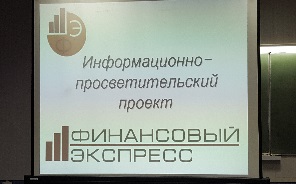 Цель ежегодной акции — привлечь внимание граждан к ответственному финансовому поведению, правилам личной финансовой безопасности и вопросам защиты прав потребителей финансовых услуг. Программа мероприятий и инструкция по подключению направлена в адрес промышленных, банковских, страховых организаций, а также учреждений культуры и образования города Кемерово. В рамках проведения мероприятий по повышению информированности субъектов малого и среднего предпринимательства по вопросам финансовой грамотности в течение 2020 года на стендах МБУ «ЦПП» на постоянной основе размещается и актуализируется информация о проведении в учреждении семинаров представителями ИФНС, банковских и страховых организаций, на электронные адреса предпринимателей направлена следующая информация:- об изменении ОКТМО муниципальных образований Кемеровской области-Кузбасса;- о проведении опроса по оценке доступности финансовых услуг;- о доступности Кузбасских инвестиционных проектов иностранным инвесторам;- об обязательной маркировке продукции до 01.07.2020;- о новом порядке хранения бухгалтерских и кадровых документов с 2020 года;- об освобождении плательщиков УСН от предоставления деклараций;- о финансовой поддержке для предпринимателей;- об осуществлении закупок у единственного поставщика (подрядчика, исполнителя) при введении режима повышенной готовности;- о мерах поддержки пострадавших от распространения коронавируса компаний;- о грантах для предпринимателей на поддержку бизнеса;- о мерах поддержки для работодателей;- об отмене ЕНВД с 2021 года и др. С начала 2020 года специалистами МБУ «ЦПП» оказана 1 727 консультаций, проведены семинары, бизнес-тренинги по темам: «Курс молодого предпринимателя. Как избежать типичных ошибок в начале предпринимательского пути», «Оптимизация налогов для предпринимателей в 2020 году. Как сэкономить деньги», «Как начать бизнес с нуля и не прогореть», а также бизнес – игры «Стартап» и «Денежный поток», вебинары по темам государственной поддержки субъектов малого и среднего предпринимательства для преодоления последствий коронавирусной инфекции и о субсидиях на выплату заработной платы для наиболее пострадавших отраслей, антикризисных мерах - 2020, о моратории на проведение проверок, о налоге на самозанятых граждан, об участии в госзакупках, отмене системы налогообложения в виде единого налога на вмененный доход с 01.01.2021 и переходе на иные режимы налогообложения,   маркировке товаров легкой промышленности,  системе быстрых платежей для бизнеса и другие.           В указанный период учреждением осуществлена рассылка на электронные адреса предпринимателей, содержащая информацию следующего характера:- Финансовая поддержка малого и среднего бизнеса в моногородах;- АО «Корпорация «МСП»: анкетирование для самозанятых; - Субсидия работодателям для трудоустройства безработных граждан;- Конкурс на грантовую поддержку проектов по развитию внутреннего и въездного туризма;- Гранты на разработку и внедрение российских цифровых решений;-  ; - Обучающий проект «Серебряный бизнес» для граждан в возрасте 50+;- Финансовая поддержка малого и среднего бизнеса;- ПФР обновил порядок заполнения форм персонифицированного учета;- Закон о смягчении запрета на возврат переплаты страховых взносов;- Самозанятые получат такую же поддержку, как малый и средний бизнес;- Форма заявления о выдаче справок о налоговых расчетах утверждена;- Штрафы за нарушение представления форм СЗВ-ТД с 01.01.2021;- Утверждение Временных правил оформления листков нетрудоспособности, назначения и выплаты пособий по временной нетрудоспособности в случае карантина застрахованным лицам в возрасте;- Малый и средний бизнес: пониженные взносы; -  Новые штрафы за неправильное хранение документов с 26.10.2020 года;- Списание налогов из-за пандемии и НДС при банкротстве;- Срок подачи заявления для отсрочки и рассрочки по налогам из-за коронавируса;- Закон о масштабных изменениях в ПСН принят. Что ждет ИП в 2021 году?;- Коэффициенты-дефляторы на 2021 год;- Третий Всероссийский онлайн-зачет по финансовой грамотности;- Ставка по кредитам для самозанятых снижена до 6,25 % годовых; - Основные изменения налогового законодательства в 2021 году и другие. По информации Государственного Кузбасского регионального отделения Фонда социального страхования Российской Федерации (далее – ФСС), с   марта по декабрь 2020 года ФСС организована работа в дистанционном режиме, в том числе проводились телефонные консультации по сдаче отчетности и выдача листков нетрудоспособности по электронным каналам связи. В рамках проведения информационно-разъяснительной кампании и мероприятий, направленных на повышение качества и доступности жилья для семей с детьми, на официальном сайте администрации города Кемерово (www.кemerovo.ru) в разделе «Улучшение жилищных условий» создан блок «Ипотечные займы для семей». В данном разделе на постоянной	основе актуализируется информация о мерах поддержки граждан, приобретающих жилье, в том числе о налоговых льготах, субсидиях, материнском (семейном) капитале. Также совместно с Агентством по ипотечному жилищному кредитованию Кузбасса (далее - АИЖК) в данном разделе размещается информация о государственных и региональных мерах поддержки семей с детьми, общая информация о рынке ипотечного кредитования в Кузбассе, основные параметры ипотечных сделок, а также новости в сфере ипотечного кредитования. В 2020 году в адрес 38 промышленных предприятий города Кемерово направлен информационный материал АИЖК о действующих изменениях в жилищном законодательстве. По запросу КАО «Азот» направлен информационный материал в виде буклетов. Среди получателей социальных услуг распространены памятки «Сельская ипотека», «Что нужно знать про государственную поддержку семей с детьми». Также в газете «Кемерово» опубликовано 4 статьи по изменениям в ипотечном законодательстве (от 13.03.2020 № 18, от 11.06.2020 № 44, № 78 от 09.10.2020, № 98 от 18.12.2020), на канале ГТРК «Кузбасс» 25.05.2020 вышел репортаж о строительстве и ипотеке в Кузбассе, 20.10.2020 вышел репортаж о сельской ипотеке. На официальном сайте администрации города в разделе «Новости» от 18.08.2020, 23.09.2020, 08.10.2020, 16.11.2020 размещены пресс-релизы о снижении ставок по ипотечным кредитам и продлении сроков «президентской» программы. Кроме того, в целях улучшения жилищных условий семей с детьми 31.07.2020 и 24.09.2020 представителями ПАО Банк ВТБ при поддержке СибГУ ЦБРФ на платформе Финансовой грамотности (https://fg.imind.ru) проведены вебинары по темам: «Ипотека. Как учесть все риски», «Социальный вычет при уплате страховых взносов по договору страхования», «Страхование жизни и здоровья». В целях предупреждения граждан от неразумного финансового поведения на рынке финансовых услуг на информационном стенде МБУ «Центр поддержки предпринимательства» (далее – МБУ ЦПП) размещены памятки о последствиях необдуманного оформления кредитов и микрозаймов, а также осуществлена рассылка информационных материалов на электронные адреса заявителей МБУ ЦПП. Также на информационных экранах в холле учреждения организована трансляция тематических видеороликов.             12 ноября 2020 года в Кузбассе под эгидой проекта Минфина по повышению уровня финансовой грамотности населения, а также в рамках акции «Всероссийская неделя сбережений» реализован проект «Финансовый экспресс» - серия бесплатных лекций, онлайн-консультаций финансовых экспертов для всех категорий граждан, включая мероприятия для студентов, представителей бизнеса, воспитанников детских домов, а также для женщин, находящихся в отпуске по уходу за ребенком.Цель ежегодной акции — привлечь внимание граждан к ответственному финансовому поведению, правилам личной финансовой безопасности и вопросам защиты прав потребителей финансовых услуг. Программа мероприятий и инструкция по подключению направлена в адрес промышленных, банковских, страховых организаций, а также учреждений культуры и образования города Кемерово. В рамках проведения мероприятий по повышению информированности субъектов малого и среднего предпринимательства по вопросам финансовой грамотности в течение 2020 года на стендах МБУ «ЦПП» на постоянной основе размещается и актуализируется информация о проведении в учреждении семинаров представителями ИФНС, банковских и страховых организаций, на электронные адреса предпринимателей направлена следующая информация:- об изменении ОКТМО муниципальных образований Кемеровской области-Кузбасса;- о проведении опроса по оценке доступности финансовых услуг;- о доступности Кузбасских инвестиционных проектов иностранным инвесторам;- об обязательной маркировке продукции до 01.07.2020;- о новом порядке хранения бухгалтерских и кадровых документов с 2020 года;- об освобождении плательщиков УСН от предоставления деклараций;- о финансовой поддержке для предпринимателей;- об осуществлении закупок у единственного поставщика (подрядчика, исполнителя) при введении режима повышенной готовности;- о мерах поддержки пострадавших от распространения коронавируса компаний;- о грантах для предпринимателей на поддержку бизнеса;- о мерах поддержки для работодателей;- об отмене ЕНВД с 2021 года и др. С начала 2020 года специалистами МБУ «ЦПП» оказана 1 727 консультаций, проведены семинары, бизнес-тренинги по темам: «Курс молодого предпринимателя. Как избежать типичных ошибок в начале предпринимательского пути», «Оптимизация налогов для предпринимателей в 2020 году. Как сэкономить деньги», «Как начать бизнес с нуля и не прогореть», а также бизнес – игры «Стартап» и «Денежный поток», вебинары по темам государственной поддержки субъектов малого и среднего предпринимательства для преодоления последствий коронавирусной инфекции и о субсидиях на выплату заработной платы для наиболее пострадавших отраслей, антикризисных мерах - 2020, о моратории на проведение проверок, о налоге на самозанятых граждан, об участии в госзакупках, отмене системы налогообложения в виде единого налога на вмененный доход с 01.01.2021 и переходе на иные режимы налогообложения,   маркировке товаров легкой промышленности,  системе быстрых платежей для бизнеса и другие.           В указанный период учреждением осуществлена рассылка на электронные адреса предпринимателей, содержащая информацию следующего характера:- Финансовая поддержка малого и среднего бизнеса в моногородах;- АО «Корпорация «МСП»: анкетирование для самозанятых; - Субсидия работодателям для трудоустройства безработных граждан;- Конкурс на грантовую поддержку проектов по развитию внутреннего и въездного туризма;- Гранты на разработку и внедрение российских цифровых решений;-  ; - Обучающий проект «Серебряный бизнес» для граждан в возрасте 50+;- Финансовая поддержка малого и среднего бизнеса;- ПФР обновил порядок заполнения форм персонифицированного учета;- Закон о смягчении запрета на возврат переплаты страховых взносов;- Самозанятые получат такую же поддержку, как малый и средний бизнес;- Форма заявления о выдаче справок о налоговых расчетах утверждена;- Штрафы за нарушение представления форм СЗВ-ТД с 01.01.2021;- Утверждение Временных правил оформления листков нетрудоспособности, назначения и выплаты пособий по временной нетрудоспособности в случае карантина застрахованным лицам в возрасте;- Малый и средний бизнес: пониженные взносы; -  Новые штрафы за неправильное хранение документов с 26.10.2020 года;- Списание налогов из-за пандемии и НДС при банкротстве;- Срок подачи заявления для отсрочки и рассрочки по налогам из-за коронавируса;- Закон о масштабных изменениях в ПСН принят. Что ждет ИП в 2021 году?;- Коэффициенты-дефляторы на 2021 год;- Третий Всероссийский онлайн-зачет по финансовой грамотности;- Ставка по кредитам для самозанятых снижена до 6,25 % годовых; - Основные изменения налогового законодательства в 2021 году и другие. По информации Государственного Кузбасского регионального отделения Фонда социального страхования Российской Федерации (далее – ФСС), с   марта по декабрь 2020 года ФСС организована работа в дистанционном режиме, в том числе проводились телефонные консультации по сдаче отчетности и выдача листков нетрудоспособности по электронным каналам связи. 22.7.Проведение информационно-разъяснительной работы по следующим темам: изменения в налоговом законодательстве;оформление платежных документов; сроки уплаты налогов; информация о задолженности, электронные сервисы ФНС и ФССПС начала 2020 года в рамках проведения информационной работы по вопросам налоговой грамотности в территориальных управлениях администрации г. Кемерово сотрудниками ИФНС для налогоплательщиков проведены 4 тематических  семинара об основных изменениях налогового законодательства с 01.01.2020,  порядке применения контрольно-кассовой техники, декларационной кампании - 2020, предоставлении государственных услуг ИФНС в электронной форме, а также по данной тематике проведены 30 вебинаров на  официальном сайте ИФНС (www.nalog.ru) и на сайте Финансовой грамотности (https://fg.imind.ru). Кроме того, на сайте ИФНС через сервисы «Личный кабинет налогоплательщика юридических лиц, физических лиц, индивидуальных предпринимателей», «Государственные услуги ФНС в электронной форме» можно узнать о налоговой задолженности, получить сведения о контрагентах, содержащиеся в Едином государственном реестре юридических лиц, оформить платежные документы.  В рамках декларационной кампании-2020 на уличных видеоэкранах города транслировались ролики по срокам сдачи отчетности юридическими лицами и уплате имущественных налогов физическими лицами. На официальном сайте Управления ФССП (http://r42.fssprus.ru) можно получить сведения об исполнительных производствах, ознакомиться с государственным реестром юридических лиц, осуществляющих деятельность по возврату просроченной задолженности в качестве основного вида деятельности, извещениями о проведении публичных торгов, а также записаться на личный прием к должностным лицам Управления ФССП. С начала 2020 года в рамках проведения информационной работы по вопросам налоговой грамотности в территориальных управлениях администрации г. Кемерово сотрудниками ИФНС для налогоплательщиков проведены 4 тематических  семинара об основных изменениях налогового законодательства с 01.01.2020,  порядке применения контрольно-кассовой техники, декларационной кампании - 2020, предоставлении государственных услуг ИФНС в электронной форме, а также по данной тематике проведены 30 вебинаров на  официальном сайте ИФНС (www.nalog.ru) и на сайте Финансовой грамотности (https://fg.imind.ru). Кроме того, на сайте ИФНС через сервисы «Личный кабинет налогоплательщика юридических лиц, физических лиц, индивидуальных предпринимателей», «Государственные услуги ФНС в электронной форме» можно узнать о налоговой задолженности, получить сведения о контрагентах, содержащиеся в Едином государственном реестре юридических лиц, оформить платежные документы.  В рамках декларационной кампании-2020 на уличных видеоэкранах города транслировались ролики по срокам сдачи отчетности юридическими лицами и уплате имущественных налогов физическими лицами. На официальном сайте Управления ФССП (http://r42.fssprus.ru) можно получить сведения об исполнительных производствах, ознакомиться с государственным реестром юридических лиц, осуществляющих деятельность по возврату просроченной задолженности в качестве основного вида деятельности, извещениями о проведении публичных торгов, а также записаться на личный прием к должностным лицам Управления ФССП. 3. Борьба с противоправными действиями на рынке финансовых услуг, в том числе микрофинансовых организаций3. Борьба с противоправными действиями на рынке финансовых услуг, в том числе микрофинансовых организаций3. Борьба с противоправными действиями на рынке финансовых услуг, в том числе микрофинансовых организаций3. Борьба с противоправными действиями на рынке финансовых услуг, в том числе микрофинансовых организаций33.1.Организация проведения разъяснительной работы среди граждан пожилого возраста, инвалидов и работников социальной службы, воспитанников детских учреждений и домов-интернатов при оказании социальных услуг в целях выявления и предотвращения мошеннических действий на финансовом рынкеВ целях выявления и пресечения деятельности участников финансового рынка, незаконно осуществляющих деятельность по привлечению денежных средств, предоставлению потребительских займов либо оказывающих услуги на финансовом рынке на территории города Кемерово, на постоянной основе проводится разъяснительная работа с кемеровчанами по вопросу разумного поведения в сфере получения финансовых услуг. В рамках информационно-разъяснительной работы среди получателей социальных услуг на дому сотрудниками социального обслуживания населения были распространены буклеты и памятки, предоставленные Управлением МВД и СибГУ ЦБРФ: «Осторожно, мошенники!», «Способы защиты от мошенничества», «Карантированный обман», «Не дай себя обмануть – компенсации», «Не дай себя обмануть – родственник в беде», «Внимание! Взлом в социальных сетях», «Кредит есть, а денег нет», «Личный финансовый план», «Как выбрать банк», «Карманные деньги», «Как уберечь себя от финансовых мошенников?», «Что будет, если не платить долги?», «Мошенники: родственник в беде» и другие. Всего сотрудниками управления социальной защиты населения администрации города Кемерово совместно с представителями кредитных организаций и федеральных государственных структур для людей старшего возраста в целях предотвращения мошеннических действий на финансовом рынке проведено 6 мероприятий, охвачено 500 человек.С получателями социальных услуг на дому и с сотрудниками учреждений социального обслуживания населения проводится разъяснительная работа по темам:  «Новые схемы мошенничества», «Осторожно, мошенники!», «Защиты от мошенничества». Охвачено более 7,1 тыс. человек.В целях выявления и пресечения деятельности участников финансового рынка, незаконно осуществляющих деятельность по привлечению денежных средств, предоставлению потребительских займов либо оказывающих услуги на финансовом рынке на территории города Кемерово, на постоянной основе проводится разъяснительная работа с кемеровчанами по вопросу разумного поведения в сфере получения финансовых услуг. В рамках информационно-разъяснительной работы среди получателей социальных услуг на дому сотрудниками социального обслуживания населения были распространены буклеты и памятки, предоставленные Управлением МВД и СибГУ ЦБРФ: «Осторожно, мошенники!», «Способы защиты от мошенничества», «Карантированный обман», «Не дай себя обмануть – компенсации», «Не дай себя обмануть – родственник в беде», «Внимание! Взлом в социальных сетях», «Кредит есть, а денег нет», «Личный финансовый план», «Как выбрать банк», «Карманные деньги», «Как уберечь себя от финансовых мошенников?», «Что будет, если не платить долги?», «Мошенники: родственник в беде» и другие. Всего сотрудниками управления социальной защиты населения администрации города Кемерово совместно с представителями кредитных организаций и федеральных государственных структур для людей старшего возраста в целях предотвращения мошеннических действий на финансовом рынке проведено 6 мероприятий, охвачено 500 человек.С получателями социальных услуг на дому и с сотрудниками учреждений социального обслуживания населения проводится разъяснительная работа по темам:  «Новые схемы мошенничества», «Осторожно, мошенники!», «Защиты от мошенничества». Охвачено более 7,1 тыс. человек.33.2.Информирование правоохранительных органов по вопросам незаконной деятельности микрофинансовых организаций и коллекторов при поступлении информации от гражданАдминистрацией города Кемерово налажено взаимодействие с государственными органами, регулирующими деятельность микрофинансовых организаций, в рамках заключенных соглашений о сотрудничестве. При наличии подобных обращений/жалоб администрацией города Кемерово в адрес СибГУ ЦБРФ направляется информация о выявленных нарушениях с целью проведения контрольных мероприятий в отношении нарушителей. В 2020 году поступило 1 обращение гражданина по вопросу неправомерных действий со стороны потребительского кооператива «Зенит». Информация по данному вопросу была перенаправлена в СибГУ ЦБ РФ для дальнейшего рассмотрения и принятия решения в рамках компетенции. Администрацией города Кемерово налажено взаимодействие с государственными органами, регулирующими деятельность микрофинансовых организаций, в рамках заключенных соглашений о сотрудничестве. При наличии подобных обращений/жалоб администрацией города Кемерово в адрес СибГУ ЦБРФ направляется информация о выявленных нарушениях с целью проведения контрольных мероприятий в отношении нарушителей. В 2020 году поступило 1 обращение гражданина по вопросу неправомерных действий со стороны потребительского кооператива «Зенит». Информация по данному вопросу была перенаправлена в СибГУ ЦБ РФ для дальнейшего рассмотрения и принятия решения в рамках компетенции. 33.3.Активизация работы комиссии по рассмотрению обращений граждан по вопросам кредитованияВ соответствии с постановлением администрации города Кемерово от 19.01.2015 № 40 создана комиссия по рассмотрению обращений граждан по вопросам кредитования (далее – Комиссия). В рамках работы Комиссии с января по декабрь 2020 года рассмотрено 26 обращений, 50 % из которых связаны с вопросами кредитования. В ходе комплексного изучения каждого обращения уточняются состав семьи заявителя, размер и источники ежемесячного дохода, цели кредитования, размер ежемесячного платежа и кредитные организации (в том числе микрофинансовые организации), с которыми заключены договоры. В результате рассмотрения обращений граждан заявителям даны консультации, разъяснения по соответствующим темам, оказана адресная социальная помощь на сумму 30 тыс. рублей. В соответствии с постановлением администрации города Кемерово от 19.01.2015 № 40 создана комиссия по рассмотрению обращений граждан по вопросам кредитования (далее – Комиссия). В рамках работы Комиссии с января по декабрь 2020 года рассмотрено 26 обращений, 50 % из которых связаны с вопросами кредитования. В ходе комплексного изучения каждого обращения уточняются состав семьи заявителя, размер и источники ежемесячного дохода, цели кредитования, размер ежемесячного платежа и кредитные организации (в том числе микрофинансовые организации), с которыми заключены договоры. В результате рассмотрения обращений граждан заявителям даны консультации, разъяснения по соответствующим темам, оказана адресная социальная помощь на сумму 30 тыс. рублей. 33.4.Мониторинг размещения в помещениях и на территории муниципальных учреждений социальной сферы, объектах потребительского рынка, остановочных павильонах, подъездах жилых домов, общественном транспорте печатных объявлений, содержащих агрессивную и навязчивую рекламу предоставления гражданам кредитов и микрозаймов, а также самовольно установленных рекламных конструкций на территории                        города Кемерово В целях сдерживания стремительно развивающегося рынка микрофинансовых услуг, являющегося серьезной угрозой финансовой стабильности граждан посредством увеличения долгового бремени, на территории города Кемерово продолжена работа по контролю за размещением печатных объявлений, содержащих агрессивную и навязчивую рекламу о предоставлении микрозаймов в муниципальных печатных изданиях, общественном транспорте, на остановочных пунктах, павильонах, в объектах потребительского рынка.В ежедневном режиме производится очистка остановочных пунктов, павильонов, нестационарных объектов, подъездов, фасадов жилых домов, опор освещения, ограждений домов частного сектора от объявлений, в том числе содержащих заголовки «Деньги до зарплаты», «Экспресс займы», «Легкие деньги» и прочие. С начала года демонтировано 32,5 тысяч объявлений, 25 самовольно установленных рекламных конструкций (баннеров). В целях сдерживания стремительно развивающегося рынка микрофинансовых услуг, являющегося серьезной угрозой финансовой стабильности граждан посредством увеличения долгового бремени, на территории города Кемерово продолжена работа по контролю за размещением печатных объявлений, содержащих агрессивную и навязчивую рекламу о предоставлении микрозаймов в муниципальных печатных изданиях, общественном транспорте, на остановочных пунктах, павильонах, в объектах потребительского рынка.В ежедневном режиме производится очистка остановочных пунктов, павильонов, нестационарных объектов, подъездов, фасадов жилых домов, опор освещения, ограждений домов частного сектора от объявлений, в том числе содержащих заголовки «Деньги до зарплаты», «Экспресс займы», «Легкие деньги» и прочие. С начала года демонтировано 32,5 тысяч объявлений, 25 самовольно установленных рекламных конструкций (баннеров). 33.5.Мониторинг размещения рекламы потребительских кредитов и информации об услугах микрофинансовых организаций на страницах газеты «Кемерово», на телеканале ГТРК «Кузбасс»На территории города Кемерово установлен контроль по недопущению размещения рекламы микрозаймов в местных печатных СМИ, в подвижном составе пассажирского автотранспорта. В 2020 году информация об услугах микрокредитных организаций на страницах газеты «Кемерово», на телеканале ГТРК «Кузбасс» не размещалась.На территории города Кемерово установлен контроль по недопущению размещения рекламы микрозаймов в местных печатных СМИ, в подвижном составе пассажирского автотранспорта. В 2020 году информация об услугах микрокредитных организаций на страницах газеты «Кемерово», на телеканале ГТРК «Кузбасс» не размещалась.